Data zajęć:  30, 31 III 2020 R.Temat lekcji: ROWEREM PRZEZ SKRZYŻOWANIE RÓWNORZĘDNE I PODPORZĄDKOWANYM. (wpisz w zeszycie przedmiotowym)Zapoznaj  się z tematem korzystając z następujących pomocy:  - masz do wyboru podręcznik standardowy lub te same treści na flipbooku:ZADANIA DO WYKONANIA NA ZAJĘCIACH:Przeczytaj dokładnie tekst w podręczniku – str.98 -100 analizując sytuacje przedstawione na ilustracjach. Obejrzyj kilka kilkunastosekundowych,  animowanych filmów  pt.  Rowerzysta na skrzyżowaniu równorzędnym,  przedstawiających różne sytuacje na skrzyżowaniu                 poczynając od  strony https://www.youtube.com/watch?v=tpzRmcB5kQI&list=PLo3HgKlbcnZrTfKh_27OLPa3YJJN1LlBp&index=1oraz film Przecinanie się kierunków ruchu https://www.youtube.com/watch?v=WSZ-yhIppNsStaraj się oglądać filmy z rodzicem aby w razie jakichkolwiek pytań  i wątpliwości móc zadać pytanie.Uzupełnij ćwiczenia  str.30-32– spróbuj to zrobić samodzielnie, jeśli nie znasz odpowiedzi korzystaj z podręcznika, który jest skorelowany z pytaniami w zeszycie ćwiczeń.Przeczytaj dokładnie tekst w podręczniku – str.101 -103 analizując sytuacje przedstawione na ilustracjachWykonaj ćwiczenia zgodne z tematem w podręczniku 33Dla chętnych wykonaj test. Str.34-35 (na ocenę – zdjęcia pracy samodzielnej prześlij na adres podany na końcu tej wiadomości).Praca po zajęciach: Jeśli nie masz dostępu do Internetu powtarzaj z podręcznikiem i zeszytem ćwiczeń  - uzupełnij zadania, których nie wykonałeś do tej pory - do str. 35.  Jeśli masz dobry dostęp do Internetu korzystaj z multimediów - w wolnej chwili powtórz wiadomości korzystając ze stronyhttps://kartarowerowa.net.pl/ znajdziesz tam również KRÓTKIE TESTY DO NAUKI (PO 6 PYTAŃ)PRZYKŁADOWE TESTY EGZAMINACYJNE (PO 25 PYTAŃ)WZÓR KARTY ROWEROWEJOglądaj  w dalszym ciągu - „Lublin Rowerem 2/10,Bezpieczna jazda po ulicach”  - filmik utrwalający dotychczasowe wiadomości. Umiejętności, które teraz nabywasz są bardzo WAŻNE powtarzaj więc i utrwalaj wiadomości na stronach zaproponowanych przeze mnie. Wkrótce wyznaczę następny test sprawdzający Twoje wiadomości. Pamiętaj, że pomoc rodziców jest przydatna ale testy musisz wykonać sam /ostatni test nie był całkiem samodzielny ;-( /Komunikuj się ze mną za pomocą Messenger-a  lub zarejestruj się na komunikatorze Discord,  mój nick Enauczyciel#9407. Wyznaczę termin czatu. Dostępny adres poczty mailowej - zdalnenauczanie.technika@gmail.com lub na Messengera(prześlij wykonany test dla chętnych).Podręcznik lubFlipbook – jeśli masz dostęp do Internetu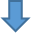 Podręcznik, str. 98-100 oraz 101-103lubhttp://old.mac.pl/UserFiles/egzemplarze_okazowe_2020/szkola-podstawowa/technika-podr/mobile/index.html#p=101  począwszy od podanej  strony - temat  3.10   i   3.11Zeszyt ćwiczeń str. 30-33Dla zainteresowanych test str.34-36lubhttp://old.mac.pl/UserFiles/egzemplarze_okazowe_2020/szkola-podstawowa/technika-cwi/mobile/index.html#p=32dohttp://old.mac.pl/UserFiles/egzemplarze_okazowe_2020/szkola-podstawowa/technika-cwi/mobile/index.html#p=34http://old.mac.pl/UserFiles/egzemplarze_okazowe_2020/szkola-podstawowa/technika-cwi/mobile/index.html#p=36jeśli nie masz zeszytu ćwiczeń przeanalizuj sytuacje przedstawione w ćwiczeniu mobilnym by znać odpowiedzi na pytania .PO ZAJĘCIACH POWINIENEŚ  UMIEĆuwagi - wyjaśnić co to jest skrzyżowanie równorzędne i podporządkowane- rozróżniać  rodzaje skrzyżowań - wiedzieć, jakie przecięcia dróg nie są uznawane za skrzyżowania - wiedzieć jak zachować się na skrzyżowaniach- rozumieć hierarchię ważności oznaczeń by właściwie zachować się  na skrzyżowaniach- wiedzieć, że na skrzyżowaniu równorzędnym nie występują żadne znaki drogowe lub występuje znak A-5 i obowiązuje zasada prawej ręki - wiedzieć, że na skrzyżowaniach podporządkowanych obowiązują znaki D1, A7, B20 oraz znać tabliczki do znaków drogowych (6a, 6b, 6c, 6d) - umieć  ocenić sytuację na skrzyżowaniu i wybrać właściwy manewr - mieć świadomość konieczności sygnalizowania zamiaru skrętu przez wyciągniecie ręki - wiedzieć, że podczas przejazdu przez skrzyżowanie jesteś zobowiązany do zachowania szczególnej ostrożności tej części nie przepisujesz do zeszytu – jest ona podana w celach informacyjnych)